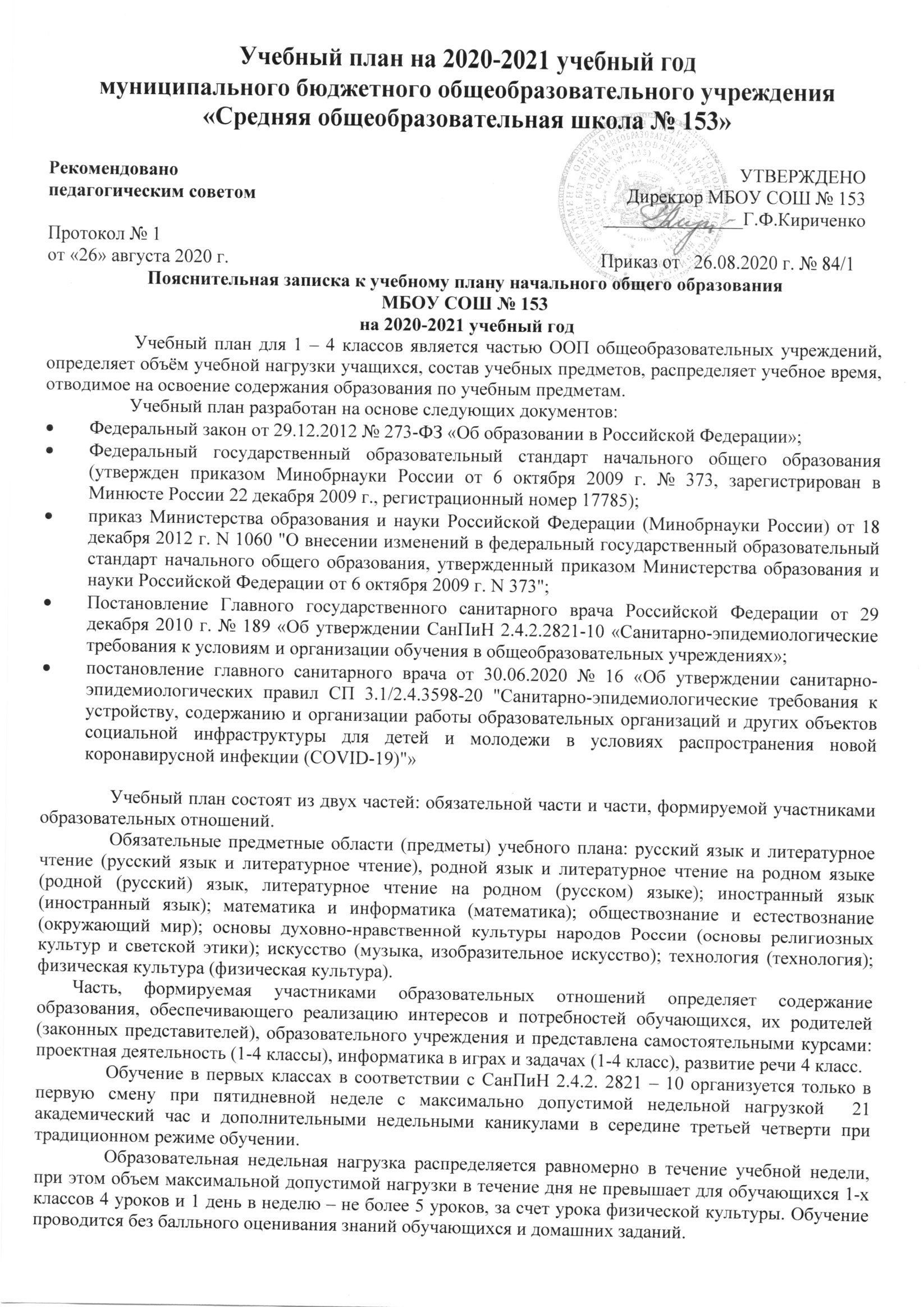 Обучение в 1-м классе осуществляется с использование «ступенчатого» режима обучения в первом полугодии (в сентябре, октябре - по 3 урока в день по 35 минут каждый, в ноябре-декабре – по 4 урока по 35 минут каждый); во втором полугодии (январь – май) – по 4 урока по 40 минут каждый.Продолжительность учебного года в 1 классе – 33 недели во втором, третьем и четвертом классе -34. В 1-3 классах предусмотрена пятидневная учебная неделя. В 4-х классах – шестидневная.Промежуточной аттестацией по всем предметам учебного плана обучающихся 1 - 4 классов является годовая отметка. По русскому языку, математике, литературному чтению, окружающему миру проводится комплексная  контрольная работа.Промежуточная аттестация проводится в сроки, установленные календарным учебным графиком.Предметы, изучаемы в объеме 0, 5 часа, преподаются целым часом через неделю.В соответствии с  вышеизложенным с сентября 2020 года организация образовательного процесса в 1 – 4 классах МБОУ СОШ № 153 строится на основе прилагаемого  учебного плана,  рассмотренного и рекомендованного к  утверждению на педагогическом совете школы  (протокол № 1 от   26.08.2020г.).  Учебный план (недельный) МБОУ СОШ № 153  начального общего образования для обучающихся,  начавших обучение в 2020 году(2020-2021 учебные годы)Учебный план (годовой) МБОУ СОШ № 153  начального общего образования для обучающихся,  начавших обучение в 2020 году(2020-2021 учебные годы)Пояснительная записка к учебному плану основного общего образованияМБОУ СОШ № 153 
 на 2020-2021 учебный годУчебный план МБОУ СОШ № 153, реализующей ФГОС ООО, являясь частью ООП ООО, определяет общие рамки отбора содержания основного общего образования, требования к его усвоению и организации образовательного процесса, а также выступает в качестве одного из основных механизмов его реализации.Учебный план разработан на основе следующих документов:Федеральный закон от 29.12.2012 № 273-ФЗ «Об образовании в Российской Федерации»;  Федеральный государственный образовательный стандарт основного общего образования (утвержден приказом Минобрнауки России от 17 декабря 2010 г. № 1897);Приказ Министерства образования и науки РФ от 29 декабря 2014 года № 1644 «О внесении изменений в приказ Министерства образования и науки Росийской Федерации от 17 декабря 2010 г. № 1897 «Об утверждении Федерального государственного образовательного стандарта основногог общего образования»;постановление Главного государственного санитарного врача Российской Федерации от 29 декабря 2010 г. № 189 «Об утверждении СанПиН 2.4.2.2821-10 «Санитарно-эпидемиологические требования к условиям и организации обучения в общеобразовательных учреждениях».постановление главного санитарного врача от 30.06.2020 № 16 «Об утверждении санитарно-эпидемиологических правил СП 3.1/2.4.3598-20 "Санитарно-эпидемиологические требования к устройству, содержанию и организации работы образовательных организаций и других объектов социальной инфраструктуры для детей и молодежи в условиях распространения новой коронавирусной инфекции (COVID-19)"»Учебный план состоит из обязательной части и части, формируемой участниками образовательных отношений.Обязательная часть учебного плана для 5 – 9 -х классов состоит из обязательных предметных областей и учебных предметов: русский язык и литература (русский язык, литература, родной (русский) язык, родная (русская) литература; иностранные языки (иностранный язык(английский), второй иностранный язык (французский)); математика и информатика (математика, алгебра, геометрия, информатика); общественно-научные предметы (история России. Всеобщая история, обществознание, география); естественно-научные предметы (физика, химия, биология); искусство (музыка, изобразительное искусство); технология (технология); основы духовно-нравственной культуры народов России (основы духовно-нравственной культуры народов России); физическая культура и Основы безопасности жизнедеятельности (физическая культура, ОБЖ).Часть, формируемая участниками образовательных отношений, определяет содержание образования, обеспечивающего реализацию интересов и потребностей обучающихся, их родителей (законных представителей), образовательного учреждения и представлена самостоятельными курсами:информатика (6 класс), основы выбора профессии (8 «А», «Б» класс), профессиональное самоопределение (9 «А», «Б» классы), основы финансовой грамотности (9 «А», «Б», «И» классы), решение задач по физике (7, 8  классы), введение в химию (7 «А», «Б» классы), ОБЖ (5-7 классы), основы проектной деятельности (5-9 классы), познание мира по картам (9 классы), библиотечно-библиографическая информационная культура 1 час в 5 «А», «В» классах, русское слово 1 час в 5 «Б» классе.За счет часов части, формируемой участниками образовательных отношений добавлен 1 час на изучение математики в 5-ых и 6-ых классах, 1 час алгебры в 7 «А», «Б» классе, 2 часа алгебры в 7 «И», 8 «И», 9 «И» классах.Объём учебной нагрузки обучающихся в 5 классах – 32 часа, в 6 классах  - 33 часа, в 7 классах – 35 часов, 8, 9 классах – 36 часов.Режим работы -  6-дневная учебная неделя. Продолжительность учебного года в 5-7 классах -  35 недель, в 8 классах – 36 недель, в 9 классах – 34 недели.Продолжительность каникул в течение учебного года - не менее 30 календарных дней, летом — не менее 8 недель.Продолжительность урока - 40 минут.Промежуточная аттестация  проводится в конце учебного года, в сроки, установленные годовым календарным  графиком, без прекращения образовательного процесса в  соответствии с решением педагогического совета общеобразовательного учреждения в форме письменной проверки знаний в 5-9 классах по русскому языку и математике, в 8 классе добавляется 1 предмет по выбору обучающихся. По остальным предметам учебного плана переводной аттестацией является годовая отметка. При проведении занятий по информатике,  английскому языку и технологии в классах происходит деление на 2 группы при наполняемости более  20  человек. В соответствии с  вышеизложенным с сентября 2020 года организация образовательного процесса в 5 - 9 классах МБОУ СОШ № 153 строится на основе прилагаемого  учебного плана,  рассмотренного и рекомендованного к  утверждению на педагогическом совете школы  (протокол № 1 от  26.08.2020 г.).  Учебный план МБОУ  СОШ № 153 2020-2021 учебный год для 5 - 9 классовУчебный план МБОУ  СОШ № 153 2020-2021 учебный год для 5 - 9 классовПояснительная записка к учебному плану среднего общего образованияМБОУ СОШ № 153 
 на 2020-2022 учебный годУчебный план для 10-11 классов МБОУ СОШ № 153 отражает организационно-педагогические условия, необходимые для достижения результатов освоения основной образовательной программы в соответствии с требованиями ФГОС СОО, организации образовательной деятельности, а также учебный план определяет состав и объем учебных предметов, курсов и их распределение по классам (годам) обучения. Учебный план определяет количество учебных занятий за 2 года на одного обучающегося –не менее 2170 часов и не более 2590 часов (не более 37 часов в неделю). В МБОУ СОШ № 153 реализуется социально-экономический профиль. Учебный план профиля строится с учетом мнений обучающихся и их родителей. В данном профиле для изучения на углубленном уровне выбираются учебные предметы из предметных областей «Математика и информатика», «Общественные науки». Учебный план определяет соотношение между обязательной частью и частью, формируемой участниками образовательных отношений, в соответствии с требованиями ФГОС СОО: 60% от общего нормативного времени, отведено на обязательную часть, 40% -на часть формируемую участниками образовательных отношений, которая представляет возможность расширения отдельных учебных курсов обязательной части образовательной области или добавлении новых с учётом интересов и склонностей учащихся, мнений их родителей (законных представителей) и педагогических работников.В учебный план входят следующие обязательные предметные области и учебные предметы:  «Русский язык и литература»: русский язык, литература; «Родной язык и родная литература» родной (русский) язык; «Иностранный язык»: английский; «Математика и информатика»: математика, включая алгебру и начала математического анализа, геометрию, информатика; «Общественные науки»: история, обществознание; «Естественные науки»: физика, химия, биология, астрономия; «Физическая культура, экология и основы безопасности жизнедеятельности»: физическая культура, основы безопасности жизнедеятельности. В учебном плане предусмотрено выполнение обучающимися индивидуального проекта. Индивидуальный проект выполняется обучающимся самостоятельно под руководством учителя по выбранной теме в рамках одного или нескольких изучаемых учебных предметов, курсов в любой избранной области деятельности: познавательной, практической, учебно-исследовательской, социальной, художественно-творческой ииной. Выполнение индивидуального итогового проекта обязательно для каждого обучающегося 10 класса. Индивидуальный проект является основным объектом оценки метапредметных результатов, полученных учащимися в ходе освоения междисциплинарных учебных программ. Индивидуальный проект выполняется обучающимся в рамках учебного времени, специально отведенного учебным планом. Индивидуальный учебный проект оценивается по пятибалльной шкале. Предметы обязательной части, индивидуальный проект, элективные курсы оцениваются по пятибалльной системе оценивания. Отметка учащимся выставляется по полугодиям, на основании этих отметок выставляется годовая оценка. Промежуточная аттестация  проводится в конце учебного года, в сроки, установленные годовым календарным  графиком, без прекращения образовательного процесса в  соответствии с решением педагогического совета общеобразовательного учреждения в форме письменной проверки знаний в 10 классе по русскому языку и математике и 1 предмету по выбору обучающихся. По остальным предметам учебного плана переводной аттестацией является годовая отметка. В 11 классе переводной аттестацией является годовая отметкаЧасть Учебного плана, формируемая участниками образовательных отношений, обеспечивает реализацию содержания образования в соответствии с образовательными потребностями обучающихся, их родителей (законных представителей) и школы. Время, отводимое на данную часть учебного плана, использовано на ведение курсов с учетом профиля и с учетом предпочтений обучающихся. Курсы направлены на осознанный выбор будущей профессии как путь и способ реализации собственных жизненных планов.Элективные курсы – это обязательные учебные предметы по выбору обучающихся, реализуются  в 10, 11 классе в объеме 1 час в неделю: «Инженерная графика», «Решение задач по физике», «Элементарные графики и функции», «Решение задач с параметрами». Факультативный курс (необязательный курс по выбору обучающихся) «Робототехника» реализуется в объеме 0, 5 часа.Обязательная учебная нагрузка учащихся 10классов – не более 37 часов в неделю, что не превышает объема максимально допустимой недельной нагрузки, за 2 года на одного обучающегося от 2170 до 2590. Продолжительность учебного года –36 учебных недель. Длительность урока – 45минут. Максимальный объем домашнего задания в 10 классах –3,5 часа.При проведении занятий по английскому языку, информатике осуществляется деление класса на две группы. Учебный план 10 «С» класса МБОУ СОШ № 153 социально-экономический профильПредметные областиУчебные предметыКлассыКоличество часов в неделюКоличество часов в неделюКоличество часов в неделюКоличество часов в неделюКоличество часов в неделюВсего часовПредметные областиУчебные предметыКлассыIIIIIIIVIVОбязательная частьОбязательная частьОбязательная частьОбязательная частьРусский язык и литературное чтениеРусский язык4444416Русский язык и литературное чтениеЛитературное чтение4444	16	16Родной язык и литературное чтение на родном языкеРодной (русский) язык0,50,50,50,522Родной язык и литературное чтение на родном языкеЛитературное чтение на родном (русском) языке0,50,50,50,522Иностранный языкИностранный язык-22266Математика и информатикаМатематика4444416Обществознание и естествознаниеОкружающий мир222228Основы духовно-нравственной культуры народов РоссииОсновы религиозных культур и светской этики---111ИскусствоМузыка111114ИскусствоИзобразительное искусство111144ТехнологияТехнология111114Физическая культураФизическая культура222228ИтогоИтого202222232387Часть, формируемая участниками образовательных отношенийЧасть, формируемая участниками образовательных отношений111336Проектная деятельностьПроектная деятельность0,50,50,5112,5Информатика в играх и задачахИнформатика в играх и задачах0,50,50,5112,5Развитие речиРазвитие речи111Максимально допустимая недельная нагрузкаМаксимально допустимая недельная нагрузка212323262693Предметные областиУчебные предметыКлассыКоличество часов в неделюКоличество часов в неделюКоличество часов в неделюКоличество часов в неделюКоличество часов в неделюВсего часовПредметные областиУчебные предметыКлассыIIIIIIIVIVОбязательная частьОбязательная частьОбязательная частьОбязательная частьРусский язык и литературное чтениеРусский язык132136136136136540Русский язык и литературное чтениеЛитературное чтение132136136136	540	540Родной язык и литературное чтение на родном языкеРодной (русский) язык16,517171767,567,5Родной язык и литературное чтение на родном языкеЛитературное чтение на родном (русском) языке16,517171767,567,5Иностранный языкИностранный язык-686868204204Математика и информатикаМатематика132136136136136540Обществознание и естествознаниеОкружающий мир6668686868270Основы духовно-нравственной культуры народов РоссииОсновы религиозных культур и светской этики---343434ИскусствоМузыка3334343434135ИскусствоИзобразительное искусство33343434135135ТехнологияТехнология3334343434135Физическая культураФизическая культура6668686868270ИтогоИтого6607487487827822938Часть, формируемая участниками образовательных отношенийЧасть, формируемая участниками образовательных отношений333434102102203Проектная деятельностьПроектная деятельность16,51717343484,5Информатика в играх и задачахИнформатика в играх и задачах16,51717343484,5Развитие речиРазвитие речи343434Максимально допустимая недельная нагрузкаМаксимально допустимая недельная нагрузка6937827828848843141Предметные областиУчебныепредметыКоличество часов в неделюКоличество часов в неделюКоличество часов в неделюКоличество часов в неделюКоличество часов в неделюКоличество часов в неделюКоличество часов в неделюКоличество часов в неделюКоличество часов в неделюПредметные областиУчебныепредметы5 а,в5б6а,б,в7а,б7и8 а,б8 и9 а,б9иОбязательная частьОбязательная частьОбязательная частьОбязательная частьОбязательная частьОбязательная частьОбязательная частьОбязательная частьОбязательная частьОбязательная частьОбязательная частьРусский язык и литератураРусский язык445443333Русский язык и литератураЛитература333222233Родной язык и родная литератураРодной (русский) язык1110,50,50,50,50,50,5Родной язык и родная литератураРодная (русская) литература1110,50,50,50,50,50,5Иностранные языкиИностранный язык333333333Иностранные языкиВторой иностранный язык0,50,50,50,50,511Математика и информатикаМатематика555Математика и информатикаАлгебра333333Математика и информатикаГеометрия222222Математика и информатикаИнформатика111111Общественно-научные предметыИстория России.Всеобщая история222222233Общественно-научные предметыОбществознание1111111Общественно-научные предметыГеография111222222Естественно-научные предметыФизика 222222Естественно-научные предметыХимия2222Естественно-научные предметыБиология111112222Основы духовно-нравственной культуры народов РоссииОсновы духовно-нравственной культуры народов России11ИскусствоМузыка1111111ИскусствоИзобразительное искусство1111111ТехнологияТехнология2222211Физическая культура и Основы безопасности жизнедеятельностиОБЖ1111Физическая культура и Основы безопасности жизнедеятельностиФизическая культура222222222ИтогоИтого282829,530,530,532,532,53232Часть, формируемая участниками образовательных отношенийЧасть, формируемая участниками образовательных отношений443,54,54,53,53,544Введение в химиюВведение в химию1МатематикаМатематика111АлгебраАлгебра121212Решение задач по физикеРешение задач по физике1111Познание мира по картамПознание мира по картам11Основы финансовой грамотностиОсновы финансовой грамотности0,50,5ИнформатикаИнформатика1Основы выбора профессииОсновы выбора профессии1Профессиональное самоопределениеПрофессиональное самоопределение1Проектная деятельностьПроектная деятельность110,50,50,50,50,50,50,5ОБЖОБЖ11111Библиотечно-библиографическая информационая культураБиблиотечно-библиографическая информационая культура1Русское словоРусское слово1Максимально допустимая недельная нагрузкаМаксимально допустимая недельная нагрузка323233353536363636Предметные областиУчебныепредметыКоличество часов в неделюКоличество часов в неделюКоличество часов в неделюКоличество часов в неделюКоличество часов в неделюКоличество часов в неделюКоличество часов в неделюКоличество часов в неделюКоличество часов в неделюПредметные областиУчебныепредметы5 а,в5б6а,б,в7а,б7и8 а,б8 и9 а,б9иОбязательная частьОбязательная частьОбязательная частьОбязательная частьОбязательная частьОбязательная частьОбязательная частьОбязательная частьОбязательная частьОбязательная частьОбязательная частьРусский язык и литератураРусский язык140140175140140108108102102Русский язык и литератураЛитература10510510570707272102102Родной язык и родная литератураРодной (русский) язык35353517,517,518181717Родной язык и родная литератураРодная (русская) литература35353517,517,518181717Иностранные языкиИностранный язык105105105105105108108102102Иностранные языкиВторой иностранный язык17,517,517,517,517,517,517,53434Математика и информатикаМатематика175175175Математика и информатикаАлгебра105105108108102102Математика и информатикаГеометрия707072726868Математика и информатикаИнформатика353536363434Общественно-научные предметыИстория России.Всеобщая история70707070707272102102Общественно-научные предметыОбществознание35353536363434Общественно-научные предметыГеография353535707072726868Естественно-научные предметыФизика 707072726868Естественно-научные предметыХимия72726868Естественно-научные предметыБиология353535353572726868Основы духовно-нравственной культуры народов РоссииОсновы духовно-нравственной культуры народов России3535ИскусствоМузыка35353535353636ИскусствоИзобразительное искусство35353535353636ТехнологияТехнология70707070703636Физическая культура и Основы безопасности жизнедеятельностиОБЖ36363434Физическая культура и Основы безопасности жизнедеятельностиФизическая культура707070707072726868ИтогоИтого9809801032,51067,51067,51170117010881088Часть, формируемая участниками образовательных отношенийЧасть, формируемая участниками образовательных отношений140140122,5157,5157,5126126136136Введение в химиюВведение в химию35МатематикаМатематика353535АлгебраАлгебра357036723468Решение задач по физикеРешение задач по физике35353636Познание мира по картамПознание мира по картам3434Основы финансовой грамотностиОсновы финансовой грамотности1717ИнформатикаИнформатика35Основы выбора профессииОсновы выбора профессии36Профессиональное самоопределениеПрофессиональное самоопределение34Проектная деятельностьПроектная деятельность353517,517,517,517,517,51717ОБЖОБЖ3535353535Библиотечно-библиографическая информационная культураБиблиотечно-библиографическая информационная культура35Русское словоРусское слово35Максимально допустимая недельная нагрузкаМаксимально допустимая недельная нагрузка112011201155122512251296129612241224Предметная областьУчебный предметУровеньКоличество часов 10 классКоличество часов 11 классКоличество часов 11 классРусский язык и литератураРусский язык Б36 (1)34 (1)34 (1)Русский язык и литератураЛитератураБ108 (3)102 (3)102 (3)Родной язык и родная литератураРодной язык (русский)Б36 (1)34 (1)34 (1)Математика и информатикаМатематика: алгебра и начала математического анализа, геометрияУ216 (6)204 (3)204 (3)Математика и информатикаИнформатикаБ36 (1)34 (1)34 (1)Иностранные языкиИностранный язык (английский)Б108 (3)102 (3)102 (3)Естественные наукиБиология Б36 (1)34 (1)34 (1)Естественные наукиХимияБ36 (1)34 (1)34 (1)Естественные наукиФизикаБ72 (2)68 (2)68 (2)Естественные наукиАстрономияБ18 (0,5)17 (0,5)17 (0,5)Общественные наукиГеографияБ36 (1)34 (1)34 (1)Общественные наукиИсторияБ72 (2)68 (2)68 (2)Общественные наукиОбществознаниеБ72 (2)68 (2)68 (2)Общественные наукиЭкономикаУ72 (2)68 (2)68 (2)Общественные наукиПравоУ72 (2)68 (2)68 (2)Физическая культура, экология и основы безопасности жизнедеятельностиФизическая культураБ72 (2)68 (2)68 (2)Физическая культура, экология и основы безопасности жизнедеятельностиОсновы безопасности жизнедеятельностиБ36 (1)34 (1)34 (1)Индивидуальный проектИндивидуальный проектИндивидуальный проект36 (1)34 (1)34 (1)Предметы и курсы по выборуПредметы и курсы по выборуПредметы и курсы по выборуПредметы и курсы по выборуПредметы и курсы по выборуПредметы и курсы по выборуИнженерная графикаИнженерная графикаЭК36 (1)34(1)34(1)Решение задач по физикеРешение задач по физикеЭК36 (1)34(1)34(1)Решение задач с параметрамиРешение задач с параметрамиЭК36 (1)34 (1)34 (1)Элементарные графики и функцииЭлементарные графики и функцииЭК36 (1)34 (1)34 (1)РобототехникаРобототехникаФК18 (0,5)17(0,5)17(0,5)ИТОГОИТОГОИТОГО1332 (37)1258 (37)1258 (37)ИТОГОИТОГОИТОГО25902590